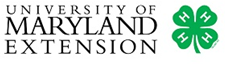 4-H STORY TEMPLATEUse this fill out template as a guide to write your 4-H Story. NOTE: This is only a TEMPLATE. A 4-H Story should still be written out in essay format - this sheet of paper is not your 4-H Story!STORY TEMPLATE1st Paragraph: Introduction1st Paragraph: IntroductionNameAge4-H Club(s)Town you live in, where you go to school, grade in schoolHome-life (parents, siblings, pets, etc.)HobbiesWhen and why you joined 4-HAnything else you’d like to share about yourself2nd Paragraph: 4-H Projects2nd Paragraph: 4-H ProjectsWhat are your 4-H projects?Why did you choose this activity?What did you learn while doing this activity (good and bad things!)Would you do this project again? Why?3rd Paragraph: Leadership3rd Paragraph: LeadershipWhat offices or committees have you been a part of?What did you learn from those experiences?Would you want to be in that leadership position again? Why or why not?4th Paragraph: 4-H Participation4th Paragraph: 4-H ParticipationWhat 4-H Activities have you been involved in?What are your goals for the upcoming year?How has being in 4-H made you a better person/influenced you?What are some long term goals that you have? College, careers, other 4-H goals, etc.5th Paragraph: Closing5th Paragraph: ClosingReflect back on your year - was it a good or a bad year?What could you do differently next year?